PUBLICAÇÃO NO DIÁRIO DO GRANDE ABCDATA 07/03/2024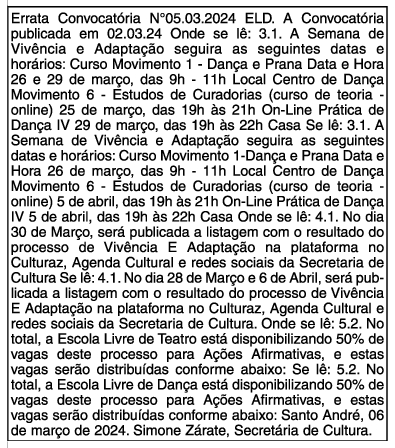 